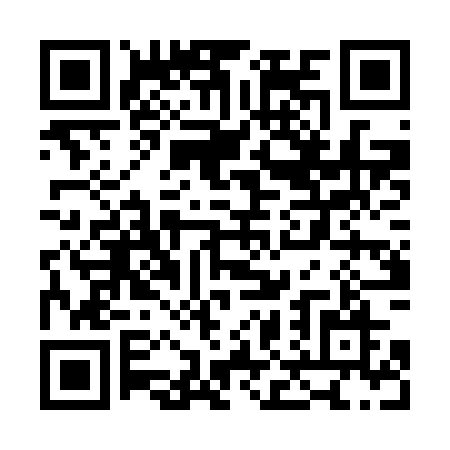 Prayer times for Brevenec, Czech RepublicMon 1 Apr 2024 - Tue 30 Apr 2024High Latitude Method: Angle Based RulePrayer Calculation Method: Muslim World LeagueAsar Calculation Method: HanafiPrayer times provided by https://www.salahtimes.comDateDayFajrSunriseDhuhrAsrMaghribIsha1Mon4:346:2712:555:237:249:112Tue4:316:2512:555:247:259:133Wed4:286:2312:555:257:279:154Thu4:266:2112:545:267:289:175Fri4:236:1912:545:277:309:196Sat4:206:1712:545:287:319:217Sun4:186:1512:535:307:339:238Mon4:156:1312:535:317:359:259Tue4:126:1012:535:327:369:2710Wed4:106:0812:535:337:389:2911Thu4:076:0612:525:347:399:3112Fri4:046:0412:525:357:419:3413Sat4:016:0212:525:367:429:3614Sun3:586:0012:525:377:449:3815Mon3:565:5812:515:387:459:4016Tue3:535:5612:515:397:479:4217Wed3:505:5412:515:407:499:4518Thu3:475:5212:515:417:509:4719Fri3:445:5012:505:427:529:4920Sat3:415:4812:505:437:539:5221Sun3:385:4612:505:447:559:5422Mon3:355:4412:505:457:569:5723Tue3:335:4212:505:467:589:5924Wed3:305:4012:495:477:5910:0225Thu3:275:3812:495:488:0110:0426Fri3:245:3712:495:498:0310:0727Sat3:215:3512:495:508:0410:0928Sun3:185:3312:495:518:0610:1229Mon3:155:3112:495:528:0710:1430Tue3:125:2912:495:538:0910:17